上海化工研究院有限公司过程与装备研究所(原化机所)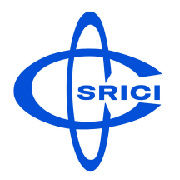 Shanghai Research Institute of Chemical Industry静态混合器设备业务联系函第一部分：客户及项目概况第二部分：静态混合器混合物料操作条件注：如有多种物料可按该表格格式补充。第三部分：静态混合器设计参数要求注：*项如需方无要求可不填。第四部分：静态混合器进出口要求公司名称地址联系人电话/手机电子信箱传真设备应用领域设备应用领域物料1介质名称:物料1介质名称:物料1介质名称:物料2介质名称:物料2介质名称:物料2介质名称:流量（m3/h）流量（m3/h）流量（m3/h）流量（m3/h）流量（m3/h）流量（m3/h）最小最小正常正常最大最大温度（℃）温度（℃）压力（MPa）温度（℃）温度（℃）压力（MPa）粘度（cP）粘度（cP）密度（kg/m3）粘度（cP）粘度（cP）密度（kg/m3）设计压力（MPa）设计温度（℃）环境温度（℃）允许压降（MPa）内件形式*混合器长度（mm）*材料（外壳/内件）*是否需要保温/夹套序号用途通径/压力等级/连接面型式1物料1进口2物料2进口3出口